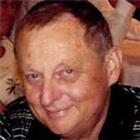 Bruce G ShawBorn: September 14, 1946
Died: April 15, 2016Bruce George Shaw, 69, formerly of Elkton, passed away on April 15, 2016 in Fort Pierce, Florida.
He was born September 12, 1946 in Bad Axe, to the late George and Dora (Richards) Shaw and grew up on a farm in Chandler Twp. He has been a seasonal resident of Florida for the past 20 years.

Bruce was a 1964 graduate of Laker High School, attended Michigan State University and was a lifelong fan of the MSU Spartans. He founded Regency Insurance Group in 1981 and was later nominated for entrepreneur of the year. He loved the Florida lifestyle which included golfing, fishing and boating. He loved helping others and will be dearly missed by all, especially by his canine buddy, Alfini.

He is survived by his wife of 49 years, Donna Shaw of Fort Pierce, Florida; daughters, Laura (Marty) Wolford of Lansing, Michigan; Julie (Tom) Hengesh of Irvine, California; son, Michael Shaw of Fort Pierce, Florida; grandchildren, Noah Wolford, Aidan Wolford and Kailee Hengesh; brothers, Glenn (Cindy) Shaw of Elkton, Michigan; David (Linda) Shaw of Elkton, Michigan; Paul Shaw of Caseville, Michigan; and several nieces and nephews.

A memorial service is being planned for late this summer.

Memorial contributions may be made to: Treasure Coast Hospice, 5000 Dunn Road, Fort Pierce, Florida 34981. www.TCHospice.org 

Arrangement are under the dirction of Haisley Funeral and Cremation Service, Fort Pierce, FL